Paper Mache FishIn this lesson, you will learn how to create a simple three dimensional form by creating your own fish. You will use cardboard, newspaper, tape, and paper Mache to create your sea creature. This handout will outline the steps for your as you go.Come up with an idea for your fish and create two sketches for your final designYou may use your imagination or you can research a real fishDraw a SIDE view of your fish as well as a TOP view. Color so that you will know what paint to use where.Create a pattern for your fishPIECE A: Draw the outside, contour line of your fish from the side (think silhouette)PIECE B: Draw an oval piece for the width of your fish. Think about how big or small you want him to bePIECE C: Draw the side fins for your fish.Assemble the piecesFrom the nose to the tail of piece A, cut a horizontal slit. Insert piece B into this slit. Stuff the area in between the gaps with newspaper, this will give your fish his “fullness”Tape extra pieces like fins and details to your fish and secure with masking tapePaper mache your fish, use balled up newspaper for the eyes, spines, anything extra on the body.Poke a HOLE in the top fin of your fish. This will be to hang from the stringPaint your fish with acrylic paint. Add tissue paper for a scale effect. Make sure you cover all sidesAttach string through the hole in the dorsal fin of your fish and hang him from the ceiling of the art room with a paper clip.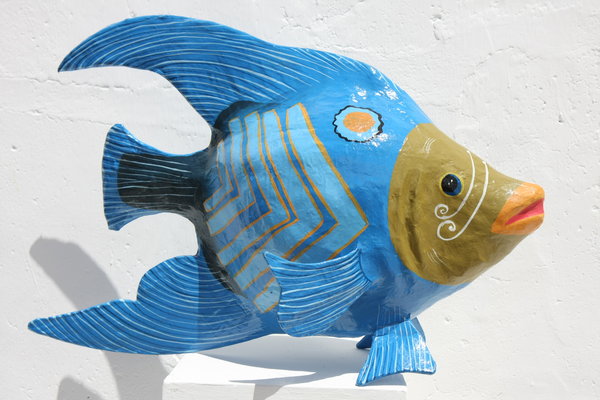 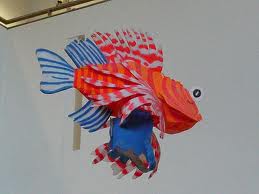 